ABC Danışmanlık A.Ş. / İstanbul								04/2012 - WorkingFinance ManagerManagement of 6 person finance department. Coordination of the relations with the banks and finance enterprises. Follow up of the weekly, monthly and annual cash flow charts. Directing and reporting the daily financial operations. Follow up of the credit usage and payments. Follow up of the checks and bonds. Directing and reporting the DBS records. Follow up of the weekly supplier payments.XYZ Ltd. Şti. / Ankara										07/2002 - 03/2012Finance Specialist Executing the daily financial operations based on the cash flow plan. Follow up of the bank transfers, payments of checks and bonds. Follow up of the letter of guarantee, account reconciliations and daily bank operations.Postgraduate		Koç University / Accounting and Finance Management			09/2000 - 06/2002University		Marmara University / Economy						09/1996 - 06/2000High School		Beşiktaş Anatolian High School 						09/1992 - 06/1996Advanced Financial Analysis Training		İde Education Center				2012International Financing Methods Training	Etik Education Center				2011Netsis, SAP, Luca, Link 9A, Veri Bilişim, MS OfficeEnglish		Reading: Advanced, Writing: Advanced, Speaking: GoodFrench		Reading: Good, Writing: Good, Speaking: IntermediateMember of Marmara University Alumni, Photography Association MemberAyşe Örnek		ABC Danışmanlık A.Ş		General Manager			 (212) 9999999Ahmet Örnek	 	XYZ Ltd. Şti.			General Manager			 (212) 3333333Date of Birth		: 01/01/1978Nationality		: TurkishMarital Status		: MarriedSex			: MaleDriving License		: B (2000)Military Service	: Completed  (05/2003)AHMET ÖRNEKFinance ManagerÖrnek Sok. No. 1 Ortaköy - Beşiktaş / İSTANBULGSM: (532) 1111111 - Home: (212) 3333333ahmetornek@gmail.com 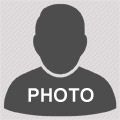 WORK EXPERIENCEWORK EXPERIENCEEDUCATIONADDITIONAL EDUCATION & CERTIFICATESCOMPUTER SKILLS   LANGUAGE SKILLS    CLUB & ASSOCIATION MEMBERSHIPSREFERENCESPERSONAL INFORMATION